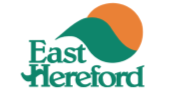 PROVINCE DE QUÉBECMUNICIPALITÉ RÉGIONALE DE COMTÉ DE COATICOOKMUNICIPALITÉ D’EAST HEREFORDAVIS PUBLIC EST PAR LES PRÉSENTES DONNÉ PAR LE SOUSSIGNÉ QUE :QUE lors d’une séance ordinaire tenue le 04 juillet 2022, le Conseil municipal de la municipalité d’East Hereford a adopté le Règlement numéro 308-22 relatif à la prévention incendieQUE l’original dudit règlement soit conservé dans les archives municipales, au bureau municipal de l’Hôtel de ville situé au 15 rue de l’Église à East Hereford, où il peut être consulté durant les heures d’affaires;QUE le règlement numéro 308-22 entre en vigueur immédiatement.DONNÉ à East Hereford ce cinquième jour de juillet 2022_______________________            Greffière-trésorière               ----------------------------------------------------------------CERTIFICAT DE PUBLICATIONRèglement 308-22Relatif à la prévention incendieJe, soussignée, Marie-Ève Breton, résidante à la municipalité d’East Hereford, en la qualité de directrice générale et greffière-trésorière de la municipalité d’East Hereford, certifie que j'ai affiché une copie à chacun des endroits suivants, à savoir :	1er	     : 	HALL D’ENTRÉE DE L’HÔTEL DE VILLE D’EAST HEREFORD	2ième	     :	SITE INTERNET DE LA MUNICIPALITÉ D’EAST HEREFORDEn foi de quoi, je donne ce certificat ce 5e jour du mois de juillet 2022.__________________________Greffière-trésorière